Caddo Middle Magnet 6TH, 7th, and 8th grade Tutoring Schedule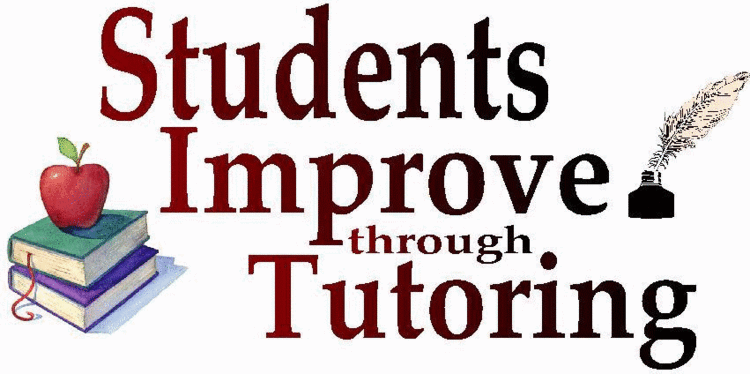 TEACHERMONTUEWEDTHURFRITIMEEMAILALEXANDER IntroAlgebra 7:00am-7:20amDKALEXANDERBASS X7:05am-7:20amCBASSBROSSETT XX7:05am-7:20amMHOOKS-BROSSETTBROWN-TER X3:00pm-3:30pmJLBROWNCALHOUN X7:00am-7:20amCBCALHOUNCHAISSONX7:00am-7:20am2:50pm-3:05pmNMCHAISSONCOURVILLEX3:00pm-3:30pmCBCOURVILLEDAVISXX7:00am-7:20amJWDAVISDELANEY X6:45am-7:15amMDDELANEYDELCOMINETTEX7:05am-7:20amGDELCOMINETTEDULLEXX7:05am-7:20amFJDULLEEMANUELXX7:00am-7:20amLNEMANUELFANNINGXXX2:50pm-3:30pmKAFANNINGFILIPEK X7:00am-7:20amEFILIPEKFOGLEMAN X7:00am-7:20amRLFOGLEMANFOXX3:05pm-4:05pmJEFOXFULCO X7:05am-7:20amHVFULCOGLASS X7:05am-7:20am3:00pm-3:30pmCGLASSGUNN XX2:50pm-3:30pmLJGUNNGUTHRIE X7:05am-7:20amMGUTHRIEHAMPTON-THOMAS ENRICH6ADV62:50pm-3:30pmJHAMPTON-THOMASHEDGES X7:00am-7:20am2:50PM-3:10PMLLHEDGESHERTXX7:05am-7:20am2:50pm-3:30pmLHERTHIERS X7:05am-7:20amKHHIERSHOBSONXX2:50pm-3:20pmAEHOBSONHOGLINDX7:05am-7:20amRRHOGLINDJOHNSON,MXXXX7:05am-7:20amMJOHNSON1JORDAN X2:50pm-3:20pmPLJORDANKNICK XX7:05am-7:20amSJKNICKLAWSONX7:00am-7:20amMMLAWSONLOFTEN X3:00pm-3:30pmKKLOFTENMCCRARY X7:05am-7:20amSMMCCRARYMCINNIS X2:50pm-3:05pmKHMCINNISMCMILLANX2:50pm-4:00pmSKMCMILLANMURCHISON XXX6:55am-7:15amNMMURCHISONPIZARRO X7:00am-7:20amEDPIZARROPOMEROY XXXX7:05am7:20amJMPOMEROYRIGGAN X2:55pm-3:35pmLRIGGANSITTONX2:55pm-3:30pmESITTONSPILLANE X2:50pm-4:00pmKJSPILLANESWEETEN X7:00am-7:20amKSSWEETENTRAHAN X7:00am-7:20amBMTRAHANWADDELLXXX6:50am-7:20amAPWADDELL88WHITEXX7:00am-7:20amTWWHITEWICKSXXXXX3:30PM-4:00PMDWICKS